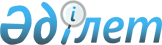 Об определении мест для размещения агитационных печатных материалов в населенных пунктах Шакатского и Маралдинского сельских округов Павлодарского района
					
			Утративший силу
			
			
		
					Постановление акимата Павлодарского района Павлодарской области от 15 февраля 2010 года N 22/2. Зарегистрировано Управлением юстиции Павлодарского района Павлодарской области 18 февраля 2010 года N 12-11-123. Утратило силу постановлением акимата Павлодарского района Павлодарской области от 31 декабря 2010 года N 445/12      Сноска. Утратило силу постановлением акимата Павлодарского района Павлодарской области от 31.12.2010 445/12.

      В соответствии с пунктом 6 статьи 28 Конституционного Закона Республики Казахстан от 28 сентября 1995 года "О выборах в Республике Казахстан" акимат района ПОСТАНОВЛЯЕТ:



      1. Определить перечень мест для размещения агитационных печатных материалов кандидатов в депутаты районного маслихата по Шакатскому избирательному округу N 10 согласно приложению.



      2. Акимам Шакатского и Маралдинского сельских округов, отделу внутренней политики принять меры по установлению в местах для размещения агитационных печатных материалов кандидатов в депутаты районного маслихата стендов, щитов или тумб.



      3. Настоящее постановление вводится в действие по истечении десяти календарных дней после дня его первого официального опубликования.



      4. Контроль за исполнением данного постановления возложить на руководителя аппарата акима района Солтангазинова А.Р.      Аким района                                Т. Бастенов      "Согласовано"      Председатель Павлодарской

      районной территориальной

      избирательной комиссии                     Б. Смагулова

                                        15 февраля 2010 года

Приложение        

к постановлению акимата    

Павлодарского района     

от 15 февраля 2010 года N 22/2Перечень мест для размещения агитационных печатных материалов

кандидатов в депутаты районного маслихата по Шакатскому избирательному округу N 10
					© 2012. РГП на ПХВ «Институт законодательства и правовой информации Республики Казахстан» Министерства юстиции Республики Казахстан
				NИзбирательный участок, селоМесто размещения1Избирательный участок N 384,

село КоктюбеЩит для объявлений у водонапорной башни2Избирательный участок N 385,

село ШакатСтенд у входа во врачебную амбулаторию по улице Ермагамбетова, 143Избирательный участок N 386,

село ТолубайЩит у входа в сельский клуб4Избирательный участок N 387,

село МаралдыСтенд у входа в сельский клуб по улице Аймаутова, 2